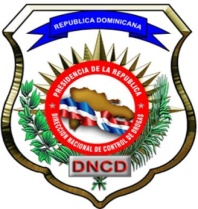 REPUBLICA DOMINICANADIRECCION NACIONAL DE CONTROL DE DROGASOFICINA DE LIBRE ACCESO A LA INFORMACION PÚBLICA DNCD“Año del Fomento de las Exportaciones”JUBILACIONES, PENSIONES Y RETIROSAL 28 DE FEBRERO DEL 2018Pensionados por Inhabilidad FísicaNota: Durante el mes de enero 2018 no se tramitó ninguna pensión y/o jubilación.Fecha trámite Departamento Función Fecha AprobaciónResolución05/02/2018Oficina EjecutivoConserjeEn trámiteEn trámiteTotal1